Spoločný školský úrad JesenskéO b e ž n í k6. číslo školského roka  2018/2019Pedagogicko – organizačné pokyny(február 2019)Vážené pani riaditeľky! Vážení páni riaditelia!Mesiac február začínajú školy s polročnými prázdninami. V tomto mesiaci Vás a Vašich žiakov čakajú rozličné súťaže. Prajem Vám dobrú prípravu,  veľa úspechov a radosť z výsledkov Vašich žiakov. Pozývame Vás aj na aktivity SŠÚ Jesenské.Aktuálne informácie:Zvýšené stupnice platových taríf zamestnancov od 1. januára 2019Aktualizovať: - náplne práce, pracovné činnosti zamestnancov, podnikovú kolektívnu zmluvu, atď.Vy rozhodujete, my pomáhame“ S radosťou Vám oznamujeme, že náš projekt bol v Nadácie Tesco, zaradený hodnotiacou komisiou medzi tri najlepšie v regióne! Hlasujte!V Jesenskom dňa 1. februára 2019                                     Mgr. Katarína Bódiová                                                                                           metodička SŠÚ Jesenské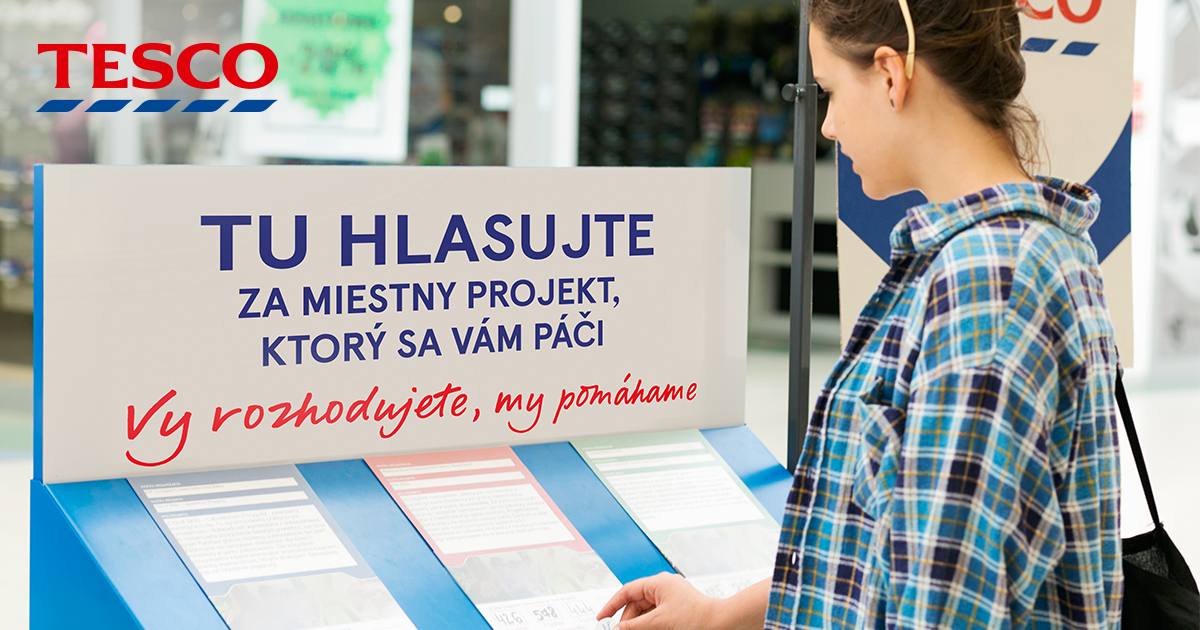 	“Vy rozhodujete, my pomáhame“ S radosťou Vám oznamujeme, že náš projekt bol v Nadácie Tesco, zaradený hodnotiacou komisiou medzi tri najlepšie v regióne! 
Každý zákazník, ktorý od 21.01.2019 do 17.02.2019, nakúpi 
v ktoromkoľvek obchode spoločnosti Tesco /Rimavská Sobota/, dostane po zaplatení jeden hlasovací žetón. Žetón vhodí do hlasovacieho boxu  B projektu, ktorý chce podporiť. 
Náš projekt má názov: DETSKÝ ÚSMEV - GYERMEKMOSOLY
Za každý hlas úprimne ďakujeme!
Katarína Bódiová v mene OZ Ramus Palladius.Je to náš spoločný projekt pre ŠKD.  Nie je jedno, či 1300 euro alebo 300, vedeli by sme veľa vecí zabezpečiť aj na festival, alebo pomôcky, atď. Prosím Vás povedzte aj žiakom, rodičom, kolegom, aby sme získali, čo najviac žetónov, hlasov! Nebude to ľahké, lebo máme vynikajúcich súperov.Ez a pályázat a napköziseinket támogatná a régiónkban- Tajti, Újbást, Gömöralmágy, Ajnácskő, Balogfala, Várgede, Gortva, Feled, Dobóca, Rimajánosi, Serke, Simonyi és Gesztete. 
Az 1.helyezés- 1300 euró, a 2. helyezés - 600 euró és a 3. helyezés 300 euró.
Ezek szerint a pályázat jól van megírva, a szakmának tetszik, már csak a vásárlókat kell meggyőznünk. Kérem ,kérjék a zsetont a kasszánál és szavazzanak a napközisek pályázatára!
„Ön választ, mi segítünk!” Örömmel tudatjuk, hogy a Tesco Alapítvány meghirdetése és kiértékelése alapján pályázatunk bekerült régiónk 3 legjobbja közé.
Minden vásárló, aki 2019.01.21. és 2019.02.17. között a Tesco /pl. Rimaszombat/ üzleteiben vásárol, egy szavazójegyet kap, mellyel a szavazóurnába dobva az B pályázatot támogathatja.
A mi pályázatunk címe: DETSKÝ ÚSMEV- GYERMEKMOSOLY
Minden szavazatot hálásan köszönünk!
Bódi Katalin, a Ramus Palladius PT nevébenTerminovníkFebruár 2019TerminovníkFebruár 2019TerminovníkFebruár 2019TerminovníkFebruár 2019TerminovníkFebruár 2019DátumVýznamné dniJeles napokSúťaže -RelaxIné akcie, akcie SŠÚ1.Polročné prázdniny, exkurzia do Budapešti- Matej Corvin výstava kníh2.Hromnice, Svetový deň zasväteného života Svetový deň mokradíGyertyaszentelő, Szerzetesek világnapja, Vizes élőhelyek napja3.4.Svetový deň proti rakovineRákellenes világnap5.Technická olympiáda- krajské kolo6.Svetový deň bez mobiluMobil nélkűli világnapFyzikálna olympiáda- krajské kolo kat.A7.Geografická olympiáda, kat E,F,G-okresné kolo, Olympiáda ľudských práv- krajské koloMŠ Jesenské -SD8.Deň pre bezpečnejší internetA biztonságos internethasználat napjaGeografická olympiáda, kat A,B,Z-krajské kolo9.10.11.Svetový deň chorýchBetegek világnapja12.Biologická olympiáda kat. C- okresné kolo, Olympiáda zo slovenského jazyka a literatúry- krajské kolo13.Olympiáda v anglickom jazyku-krajské koloPekná maďarská reč – Szép magyar beszéd,14.Olympiáda v nemeckom jazyku- krajské kolo, Dejepisná olympiáda- okresné kolo15Fyzikálna olympiáda,domáce kolo, kat E,F , Chemická ol. Kat B- domáce kolo, kat.D- okresné koloBiologická olympiáda, kat A, B –školské kolo, 16.17.18.Príprava met. Pre ZŠ 1. st.19.20.21.Medzinárodný deň materského jazyka (UNESCO)Nemzetközi anyanyelvi nap22.Európsky deň obetí zločinuA bűncselekmények áldozatainak napja23.2425.Príprava met. Pre MŠ26.27.28.